Dne 24. listopadu nás v rámci environmentálního programu navštívil již po několikáté pan Kolomazník ze záchranné stanice Penthea se svými zvířátky. Tentokrát přivezl tajemné sovy. Svým poutavým povídáním žáky vtáhl do světa nejběžnějších sov v naší přírodě. Děti se seznámily s puštíkem, výrem, sovou pálenou, sýčkem, sýcem nebo výrečkem. Na závěr si děti i zasoutěžily o obrázky těchto sov. Těšíme se na další návštěvu.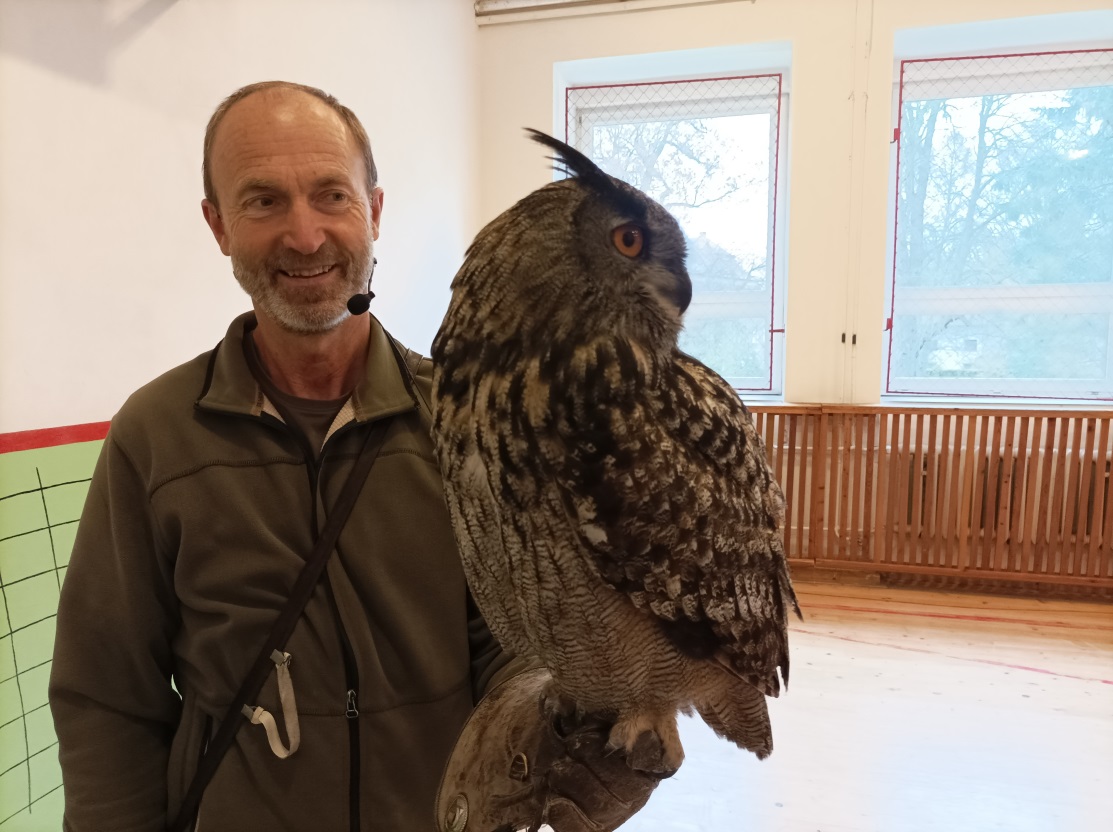 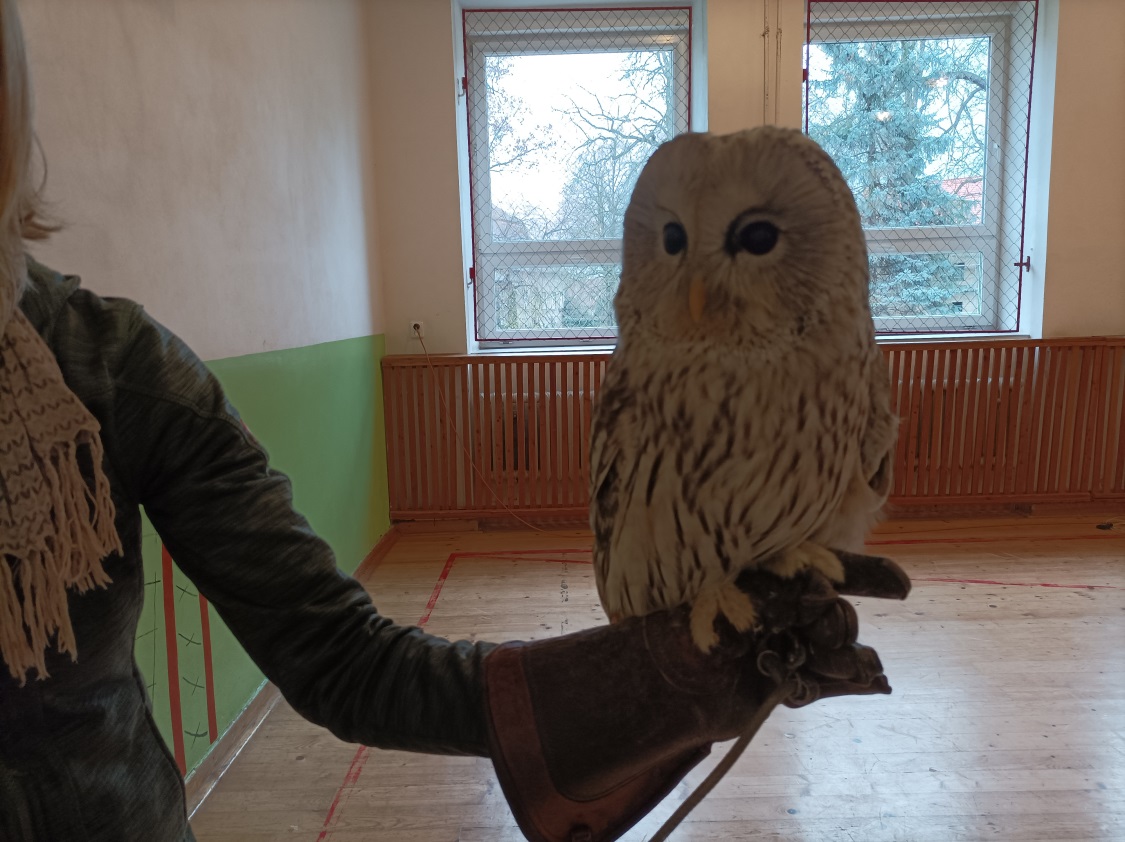 